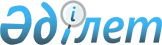 О признании утратившими силу некоторых решений Тимирязевского районного маслихата Северо-Казахстанской областиРешение Тимирязевского районного маслихата Северо-Казахстанской области от 3 марта 2022 года № 10/10. Зарегистрировано в Министерстве юстиции Республики Казахстан 11 марта 2022 года № 27083
      В соответствии со статьей 27 Закона Республики Казахстан "О правовых актах" Тимирязевский районный маслихат Северо-Казахстанской области РЕШИЛ:
      1. Признать утратившими силу некоторые решения Тимирязевского районного маслихата Северо-Казахстанской области согласно приложению к настоящему решению.
      2. Настоящее решение вводится в действие по истечении десяти календарных дней после дня его первого официального опубликования. Перечень утративших силу некоторых решений Тимирязевского районного маслихата СКО
      1. Решение Тимирязевского районного маслихата "Об утверждении Правил проведения раздельных сходов местного сообщества и количественного состава представителей жителей сел для участия в сходе местного сообщества Акжанского сельского округа Тимирязевского района Северо-Казахстанской области" от 28 февраля 2014 года № 24/2 (зарегистрировано в Реестре государственной регистрации нормативных правовых актов под № 2631).
      2. Решение Тимирязевского районного маслихата "Об утверждении Правил проведения раздельных сходов местного сообщества и количественного состава представителей жителей села для участия в сходе местного сообщества Аксуатского сельского округа Тимирязевского района Северо-Казахстанской области" от 28 февраля 2014 года № 24/3 (зарегистрировано в Реестре государственной регистрации нормативных правовых актов под № 2626).
      3. Решение Тимирязевского районного маслихата "Об утверждении Правил проведения раздельных сходов местного сообщества и количественного состава представителей жителей села для участия в сходе местного сообщества Дзержинского сельского округа Тимирязевского района Северо-Казахстанской области" от 28 февраля 2014 года № 24/5 (зарегистрировано в Реестре государственной регистрации нормативных правовых актов под № 2628).
      4. Решение Тимирязевского районного маслихата "Об утверждении Правил проведения раздельных сходов местного сообщества и количественного состава представителей жителей сел для участия в сходе местного сообщества Дмитриевского сельского округа Тимирязевского района Северо-Казахстанской области" от 28 февраля 2014 года № 24/6 (зарегистрировано в Реестре государственной регистрации нормативных правовых актов под № 2622).
      5. Решение Тимирязевского районного маслихата "Об утверждении Правил проведения раздельных сходов местного сообщества и количественного состава представителей жителей сел для участия в сходе местного сообщества Докучаевского сельского округа Тимирязевского района Северо-Казахстанской области" от 28 февраля 2014 года № 24/7 (зарегистрировано в Реестре государственной регистрации нормативных правовых актов под № 2625).
      6. Решение Тимирязевского районного маслихата "Об утверждении Правил проведения раздельных сходов местного сообщества и количественного состава представителей жителей сел для участия в сходе местного сообщества Есильского сельского округа Тимирязевского района Северо-Казахстанской области" от 28 февраля 2014 года №24/8 (зарегистрировано в Реестре государственной регистрации нормативных правовых актов под № 2624).
      7. Решение Тимирязевского районного маслихата "Об утверждении Правил проведения раздельных сходов местного сообщества и количественного состава представителей жителей села для участия в сходе местного сообщества Интернационального сельского округа Тимирязевского района Северо-Казахстанской области" от 28 февраля 2014 года № 24/9 (зарегистрировано в Реестре государственной регистрации нормативных правовых актов под № 2632).
      8. Решение Тимирязевского районного маслихата "Об утверждении Правил проведения раздельных сходов местного сообщества и количественного состава представителей жителей села для участия в сходе местного сообщества Комсомольского сельского округа Тимирязевского района Северо-Казахстанской области" от 28 февраля 2014 года № 24/10 (зарегистрировано в Реестре государственной регистрации нормативных правовых актов под № 2623).
      9. Решение Тимирязевского районного маслихата "Об утверждении Правил проведения раздельных сходов местного сообщества и количественного состава представителей жителей сел для участия в сходе местного сообщества Куртайского сельского округа Тимирязевского района Северо-Казахстанской области" от 28 февраля 2014 года № 24/11 (зарегистрировано в Реестре государственной регистрации нормативных правовых актов под № 2637).
      10. Решение Тимирязевского районного маслихата "Об утверждении Правил проведения раздельных сходов местного сообщества и количественного состава представителей жителей села для участия в сходе местного сообщества Ленинского сельского округа Тимирязевского района Северо-Казахстанской области" от 28 февраля 2014 года № 24/12 (зарегистрировано в Реестре государственной регистрации нормативных правовых актов под № 2635).
      11. Решение Тимирязевского районного маслихата "Об утверждении Правил проведения раздельных сходов местного сообщества и количественного состава представителей жителей села для участия в сходе местного сообщества Мичуринского сельского округа Тимирязевского района Северо-Казахстанской области" от 28 февраля 2014 года № 24/13 (зарегистрировано в Реестре государственной регистрации нормативных правовых актов под № 2629).
      12. Решение Тимирязевского районного маслихата "Об утверждении Правил проведения раздельных сходов местного сообщества и количественного состава представителей жителей села для участия в сходе местного сообщества Москворецкого сельского округа Тимирязевского района Северо-Казахстанской области" от 28 февраля 2014 года № 24/14 (зарегистрировано в Реестре государственной регистрации нормативных правовых актов под № 2630).
      13. Решение Тимирязевского районного маслихата "Об утверждении Правил проведения раздельных сходов местного сообщества и количественного состава представителей жителей сел для участия в сходе местного сообщества Тимирязевского сельского округа Тимирязевского района Северо-Казахстанской области" от 28 февраля 2014 года № 24/15 (зарегистрировано в Реестре государственной регистрации нормативных правовых актов под № 2633).
      14. Решение Тимирязевского районного маслихата "Об утверждении Правил проведения раздельных сходов местного сообщества и количественного состава представителей жителей села для участия в сходе местного сообщества Хмельницкого сельского округа Тимирязевского района Северо-Казахстанской области" от 28 февраля 2014 года № 24/16 (зарегистрировано в Реестре государственной регистрации нормативных правовых актов под № 2634).
      15. Решение Тимирязевского районного маслихата "Об утверждении Правил проведения раздельных сходов местного сообщества и количественного состава представителей жителей села для участия в сходе местного сообщества Целинного сельского округа Тимирязевского района Северо-Казахстанской области" от 28 февраля 2014 года № 24/17 (зарегистрировано в Реестре государственной регистрации нормативных правовых актов под № 2636).
      16. Решение Тимирязевского районного маслихата "Об утверждении Правил проведения раздельных сходов местного сообщества и количественного состава представителей жителей села для участия в сходе местного сообщества Белоградовского сельского округа Тимирязевского района Северо-Казахстанской области" от 17 сентября 2020 года № 48/7 (зарегистрировано в Реестре государственной регистрации нормативных правовых актов под № 6548).
      17. Решение Тимирязевского районного маслихата "Об утверждении Методики оценки деятельности административных государственных служащих корпуса "Б" коммунального государственного учреждения "Аппарат Тимирязевского районного маслихата Северо-Казахстанской области" от 07 марта 2018 года № 21/10 (зарегистрировано в Реестре государственной регистрации нормативных правовых актов под № 4617).
					© 2012. РГП на ПХВ «Институт законодательства и правовой информации Республики Казахстан» Министерства юстиции Республики Казахстан
				
      Секретарь районного маслихата 

А. Асанова
Приложениек решению Тимирязевскогорайонного маслихатаот 3 марта 2022 года№ 10/10